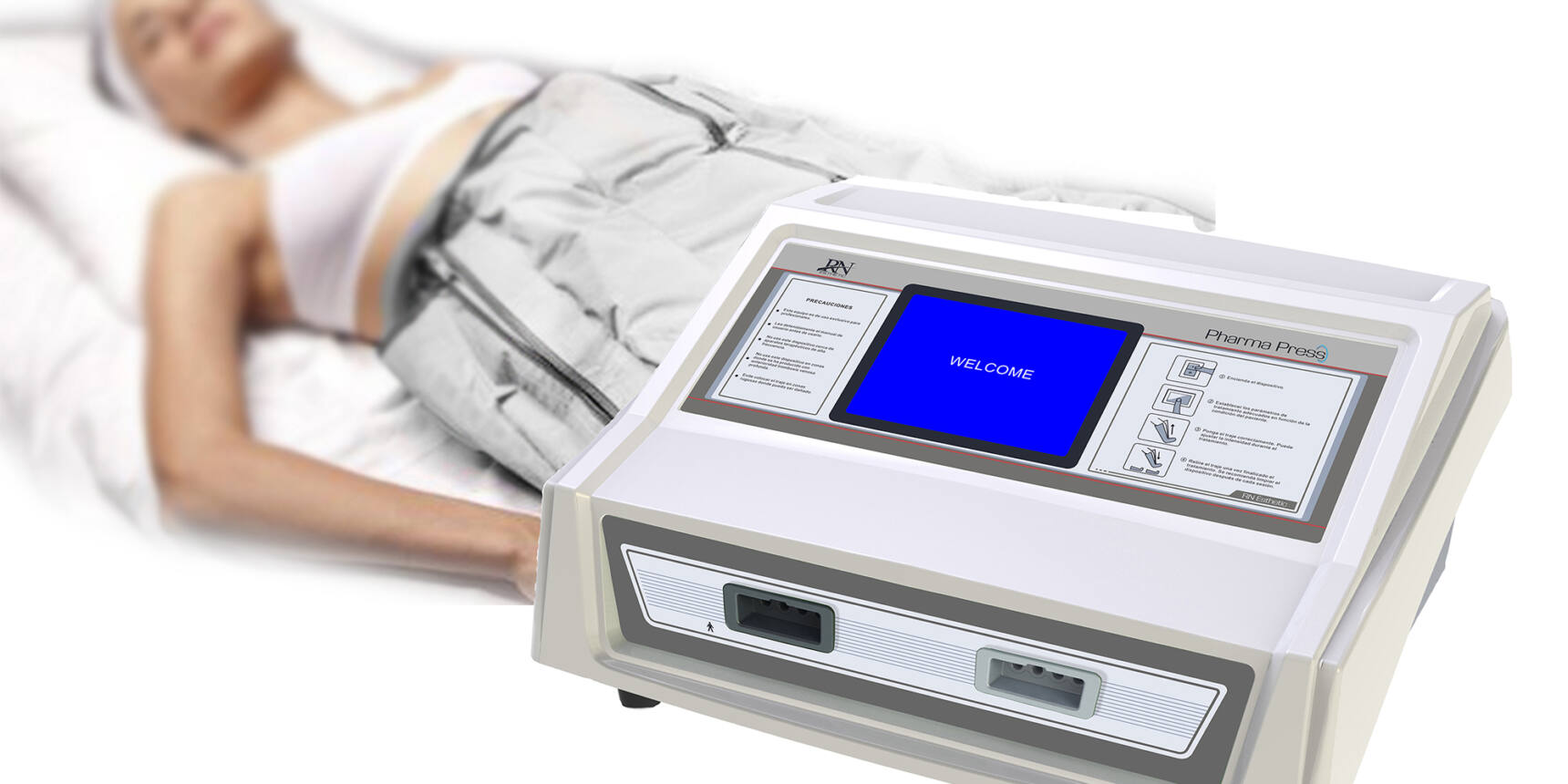                                                      Pharma Press                              1. CELULITICO TIPO 1                              2. CELULITICO TIPO 2                               3. CIRCULATORIO                              4. RETENCION DE LIQUIDOS                              5. PIERNAS CANSADAS                              6. DRENAJE LINFATICO         El tratamiento que te ayudara a mejoras todos estos síntomas.            Consúltanos y te explicamos como se realiza el tratamiento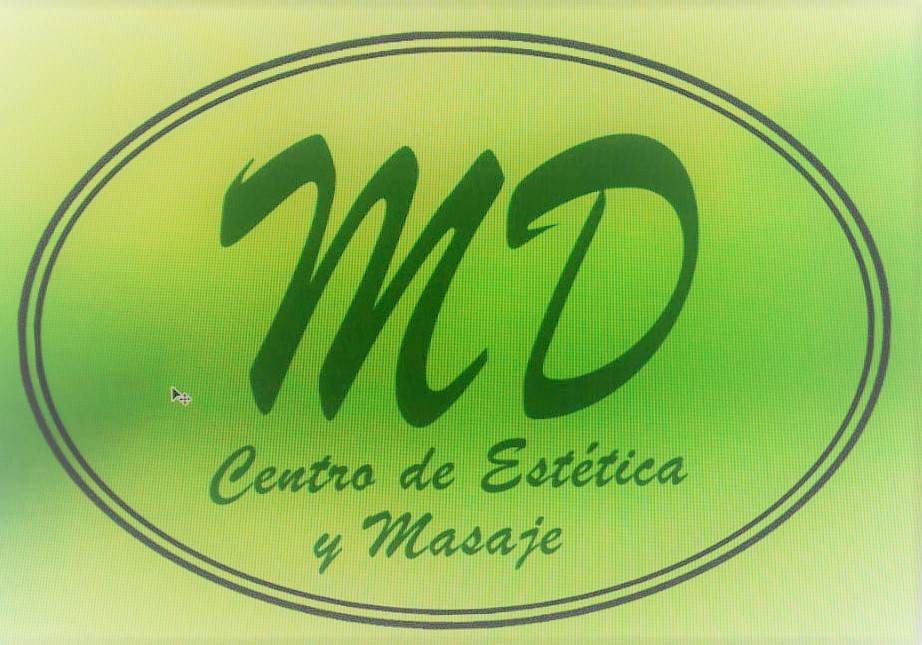 